Základní škola a mateřská škola Sojovice okres Mladá Boleslav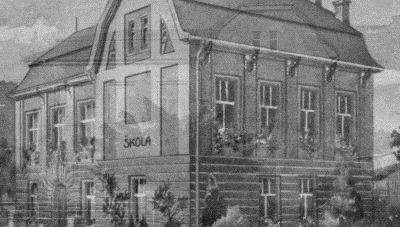 ŽÁDOST O UVOLNĚNÍ DÍTĚTE Z PŘEDŠKOLNÍHO VZDĚLÁVÁNÍ Žádám o uvolnění svého syna/dcery …………………………………………………………………..z předškolního vzdělávání a to ve dnech………………………….………………………………………. Důvod žádosti: ………………………………………………………………………………………………….. ………………………………………………………………………………………………….………………………. Datum………………………………  Podpis zákonného zástupce…………………………………..